АҚПАРАТ ХАТӘЛ-ФАРАБИ АТЫНДАҒЫ ҚАЗАҚ ҰЛТТЫҚ УНИВЕРСИТЕТІНІҢ А. БАЙТҰРСЫНҰЛЫ АТЫНДАҒЫ ҚАЗАҚ ТІЛ БІЛІМІ КАФЕДРАСЫ ЖӘНЕ ҚАЗАҚ ТІЛІ ОҚЫТУШЫЛАРЫНЫҢ ХАЛЫҚАРАЛЫҚ БІРЛЕСТІГІНІҢ ҰЙЫМДАСТЫРУЫМЕН «ХХ ҒАСЫР КӨКЖИЕГІНДЕГІ ҮШ БӘЙТЕРЕК: Б. МАЙЛИН, І. ЖАНСҮГІРОВ,    С. СЕЙФУЛЛИН» АТТЫ РЕСПУБЛИКАЛЫҚ БАЙҚАУ ӨТЕДІ.Құрметті әріптестер!Сіздерді қазақ әдебиетінің үш бәйтерегі – Б. Майлин, І. Жансүгіров,            С. Сейфуллиннің 130 жылдық мерейтойына орай ұйымдастырылып отырған республикалық байқауға қатысуға шақырамыз. Байқауға ЖОО мен колледж студенттері, 8-10 сынып оқушылары қатысады. Байқау үш жанр бойынша өтеді: эссе, мақала, арнау. Әр жанр бойынша төменде тақырыптар берілді:Эссе бойынша;Сыр сандықты ашып қара, сырласым;Қадірлі, бағасы алтын анам тілі;Гүлденсе ауыл, гүлденеміз бәріміз!Мақала бойынша:Көркем әңгіме шебері – Бейімбет;Сәкен лирикасының сыры;Жетісудың жыр жүйрігі – Ілияс.Арнау бойынша:Үш бәйтерек – үш ғұмыр.Байқаудың ұйымдастырушылары: әл-Фараби атындағы Қазақ Ұлттық университетінің А. Байтұрсынұлы атындағы Қазақ тіл білімі кафедрасы және Қазақ тілі оқытушыларының халықаралық бірлестігі, Жамбыл облысы әкімдігінің мемлекеттік тілді дамыту басқармасы.Байқаудың мақсаты – Алаш қайраткерлері, ақын, жазушы қазақ әдебиетінің үш бәйтерегі – Б. Майлин, І. Жансүгіров, С. Сейфуллиннің қазақ тілі мен әдебиетіне, публицистикасына қатысты мұраларын зерттеу, насихаттау.Уақыты: 01.03-24.03.2024. Жеңімпаздарды марапаттау 29.03.2024 жылы өтеді. Үздік жұмыстардың иелері мен жетекшілері дипломмен марапатталады, сондай-ақ үздік жұмыстар мерзімді басылымдарда жарияланады, жалпы қатысушыларға алғысхат беріледі. Байқауға қатысушы өтінім мен жұмысты zhaszertteushi2023@mail.ru поштасына жолдайды. Жұмыстарды қабылдаудың соңғы күні 24.03.2024ж. Қосымша ақпарат үшін байланыс телефондары: 87078401194; 87089221630; 87017598982.Байқау жұмыстарының тілі: мемлекеттік тіл (қазақ тілі).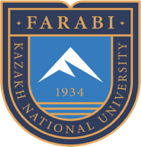 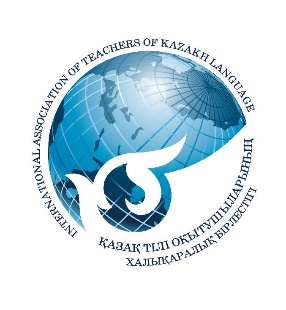 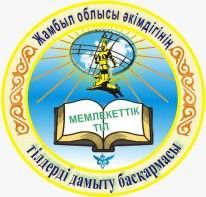 